Dear Court Leader,The National Association for Court Management (NACM), with more than 1,500 members from all levels and types of courts throughout the United States and internationally, is the largest organization of court management professionals in the world.  NACM provides court management professionals with the opportunity to increase their proficiency in the field while networking with colleagues to promote a common goal - improving the administration of justice.In furtherance of this goal, NACM will host the 2021 Annual Conference, July 11-15, 2021 in San Diego, California. The conference theme is “Justice for All: Courts at the Crossroads”. The main theme for the conference is Justice for All and the challenges facing courts world-wide right now. The first sub-theme will focus on how the global pandemic has impacted courts’ ability to fulfill their overarching mission of the administration of a fair and accessible system of justice. Emphasis will be placed on survival techniques that courts have utilized to manage through the pandemic and maintaining technological advances. The second sub-theme will focus on racial justice and its impact on public trust and confidence in the Third Branch. Courts must be credible, fair and provide equal justice under law. Examples of court programs that are achieving racial justice will be highlighted. This conference will provide attendees with training and networking opportunities that will reflect this responsibility.Conference attendees can expect to enjoy numerous thought-provoking educational sessions, organized social and networking events, and a vendor and exhibit show.  For more information, including the conference agenda, please visit the conference webpage at www.nacmnet.org.This educational opportunity is uniquely designed for court professionals. I encourage you to support your staff’s attendance at the conference to develop skills that will enhance your court or that you will consider engaging with your colleagues and advancing the field of court administration by attending the 2021 Annual Conference.  Thank you for your continued dedication to the judicial branch of government and the important role you play in advancing the administration of justice.  Sincerely,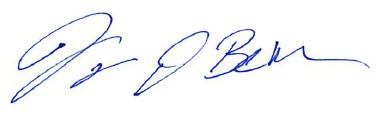 Tracy J. BeMent, PresidentAttachmentExpenses include registration, travel, hotel, and any meals that are outside of Education Conference. The total cost for the conference is <fill in the blank>. The detailed cost breakdown is listed in the paragraph below.Here is my estimated breakdown of conference costs:·        Registration:·        Airfare:·        Transportation to and from Hotel:·        Hotel:·        Meals:TOTAL: